INDICAÇÃO Nº                  Assunto: Solicita ao Sr. Prefeito Municipal que designe ao setor competente para que seja efetuado nivelamento de solo na Rua Dorival Mantovani, altura do nº 1175, no Nova Itatiba II.Senhor Presidente,INDICO, ao Sr. Prefeito Municipal, nos termos do Regimento Interno desta Casa de Leis, que se digne Sua Excelência determinar ao setor competente da Administração que providencie o nivelamento de solo em local especificado.                                    SALA DAS SESSÕES,  08 de novembro de 2017.SÉRGIO LUIS RODRIGUESVereador – PPS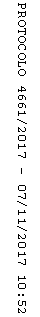 